別紙１ＮＰＯ法人そばネットジャパン第１８回通常総会出欠確認票団体正会員個人正会員団体正会員、個人正会員ともに※1　氏名は出席する方を記入してください。（団体正会員は代表者に限りません。）※2　出席又は欠席のどちらかに☑点を入れてください。※3　欠席の場合は別紙２の書面表決書を一緒に必ず提出してください。賛助会員※1　出席又は欠席のどちらかに☑点を入れてください。※2　欠席でも別紙２の書面表決書の提出は不要です。提出日　令和５年５月　　日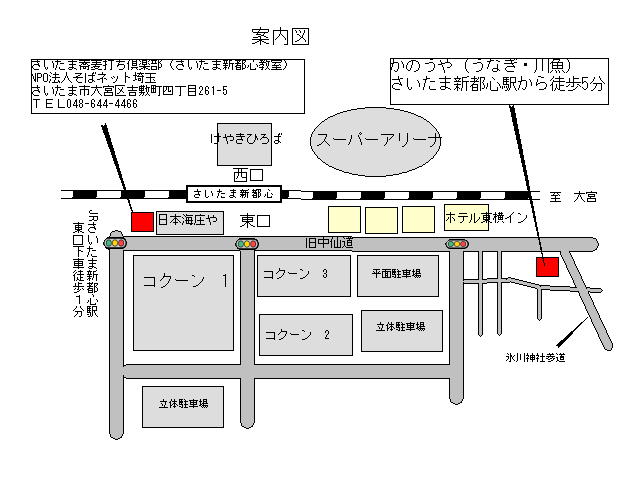 団体名・氏名連絡先ＴＥＬ総会出欠　□　出席　□　欠席氏名連絡先ＴＥＬ総会　□　出席　□　欠席会社名又は氏名連絡先ＴＥＬ総会　□　出席　□　欠席